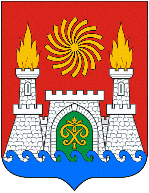 СОБРАНИЕ ДЕПУТАТОВ ВНУТРИГОРОДСКОГО РАЙОНА«ЛЕНИНСКИЙ РАЙОН» ГОРОДА МАХАЧКАЛАРЕШЕНИЕ«02» декабря 2021г.                                                                                                    №10-3Об утверждении Порядка оценки результативности и эффективности муниципального контроля в сфере благоустройства на территории внутригородского района «Ленинский район» г. Махачкалы и Перечня индикативных показателей В соответствии с распоряжением Правительства Российской Федерации от 17.05.2016 № 934-р, в целях реализации норм Федерального закона от 31.07.2020 № 248-ФЗ «О государственном контроле (надзоре) и муниципальном контроле в Российской Федерации» и пункта 10 части 1 статьи 16.2  Федерального закона от 06.10.2003 № 131-ФЗ «Об общих принципах организации местного самоуправления в Российской Федерации», Собрание депутатов внутригородского района «Ленинский район» г. МахачкалыР Е Ш А Е Т:1. Утвердить Порядок оценки результативности и эффективности муниципального контроля в сфере благоустройства на территории внутригородского района «Ленинский район» г. Махачкалы согласно приложению № 1.2. Утвердить Перечень индикативных показателей муниципального контроля в сфере благоустройства на территории внутригородского района «Ленинский район» г. Махачкалы согласно приложению № 2.3. Опубликовать настоящее решение в газете «Махачкалинские известия» и на официальном сайте Администрации Ленинского района в сети «Интернет».4. Настоящее решение вступает в силу со дня его официального опубликования.Глава внутригородского района «Ленинский район» г. Махачкала                                                     М. Алхасов Председатель Собрания депутатов внутригородского района «Ленинский район» г. Махачкала                                                      С. АнатоваУТВЕРЖДЕНОРешением Собрания депутатоввнутригородского района«Ленинский район» г. Махачкалыот «02» декабря 2021 г. № 10-3Порядок оценки результативности и эффективности муниципального контроля в сфере благоустройства на территории внутригородского района «Ленинский район» г. Махачкалы иПеречня индикативных показателей 1. Порядок оценки результативности и эффективности муниципального муниципального контроля в сфере благоустройства на территории внутригородского района «Ленинский район» г. Махачкалы (далее – Порядок) разработан в соответствии с распоряжением Правительства Российской Федерации от 17.05.2016 № 934-р и в целях реализации норм Федерального закона от 31.07.2020 № 248-ФЗ «О государственном контроле (надзоре) и муниципальном контроле в Российской Федерации» и пункта 10 части 1 статьи 16.2  Федерального закона от 06.10.2003 № 131-ФЗ «Об общих принципах организации местного самоуправления в Российской Федерации»	2.	Порядок определяет правила оценки результативности и эффективности контрольной деятельности и контроля за достижением показателей результативности и эффективности работы органа муниципального контроля.	3.	Система оценки включает следующие понятия:	-	 «результативность муниципального контроля» - степень достижения общественно значимых результатов муниципального контроля, выражающихся в минимизации причинения вреда (ущерба) охраняемым законом ценностям в соответствующей сфере деятельности;	-	 «эффективность муниципального контроля» - степень устранения риска причинения вреда охраняемым законом ценностям, а также уровня вмешательства в деятельность граждан и организаций.	4.	Показатели результативности и эффективности контрольной деятельности состоят из ключевых (группа «А») и индикативных (группа «В») показателей.	5.	Показатели группы «А» являются ключевыми показателями результативности муниципального контроля, отражающими уровень достижения общественно значимых результатов контрольной деятельности, по которым устанавливаются целевые значения, достижение которых должен обеспечить орган муниципального контроля.	6.	Показатели группы «В» являются индикативными показателями, количественно характеризующими контрольную деятельность и применяемыми для мониторинга, анализа работы органа муниципального контроля.	7.	Показатели группы «В» подразделяются на следующие подгруппы:	- «В.1.» - индикативные показатели, характеризующие параметры проведенных мероприятий;	- «В.2.» - индикативные показатели, характеризующие объем задействованных трудовых ресурсов, и т.д.	8.	Отчетным периодом для определения показателей является календарный год.	9.	Орган муниципального контроля ежегодно, в срок до 1 февраля года, следующего за отчетным годом, осуществляет расчет и оценку фактических (достигнутых) значений показателей, утвержденных в приложении N 2 к настоящему постановлению.	10.	Оценка фактических (достигнутых) значений показателей производится путем сравнения с целевыми (индикативными) значениями показателей.	11.	Результаты оценки фактических (достигнутых) значений устанавливаются по 5-балльной шкале от 1 до 5 баллов, по целевым значениям показателей присваивают:	5 баллов - если фактическое значение равно целевому нормативному значению;	4 балла - если отклонение фактического значения от целевого значения составляет менее 10%;	3 балла - если отклонение фактического значения от целевого значения составляет от 10%, но менее 30%;	2 балла - если отклонение фактического значения от целевого значения составляет от 30%, но менее 40%;	1 балл - если отклонение фактического значения от целевого значения составляет от 40% и более.ИНФОРМАЦИЯ о результатах оценки результативности и эффективности контрольно-надзорной деятельности (Приложение № 1)Перечень индикативных показателей (Приложение № 2)количество плановых контрольных (надзорных) мероприятий, проведенных за отчетный период;количество внеплановых контрольных (надзорных) мероприятий, проведенных за отчетный период;количество внеплановых контрольных (надзорных) мероприятий, проведенных за отчетный период на основании выявления соответствия объекта контроля параметрам, утвержденным индикаторами риска нарушения обязательных требований, или отклонения объекта контроля от таких параметров, за отчетный период;общее количество контрольных (надзорных) мероприятий 
с взаимодействием, проведенных за отчетный период;количество контрольных (надзорных) мероприятий с взаимодействием 
по каждому виду КНМ, проведенных за отчетный период;количество контрольных (надзорных) мероприятий, проведенных 
с использованием средств дистанционного взаимодействия, за отчетный период;количество обязательных профилактических визитов, проведенных 
за отчетный период;количество предостережений о недопустимости нарушения обязательных требований, объявленных за отчетный период;количество контрольных (надзорных) мероприятий, по результатам которых выявлены нарушения обязательных требований, за отчетный период; количество контрольных (надзорных) мероприятий, по итогам которых возбуждены дела об административных правонарушениях, за отчетный период; сумма административных штрафов, наложенных по результатам контрольных (надзорных) мероприятий, за отчетный период; количество направленных в органы прокуратуры заявлений о согласовании проведения контрольных (надзорных) мероприятий, за отчетный период; количество направленных в органы прокуратуры заявлений о согласовании проведения контрольных (надзорных) мероприятий, по которым органами прокуратуры отказано в согласовании, за отчетный период; общее количество учтенных объектов контроля на конец отчетного периода;количество учтенных объектов контроля, отнесенных к категориям риска, по каждой из категорий риска, на конец отчетного периода; количество учтенных контролируемых лиц на конец отчетного периода;количество учтенных контролируемых лиц, в отношении которых проведены контрольные (надзорные) мероприятия, за отчетный период; общее количество жалоб, поданных контролируемыми лицами 
в досудебном порядке за отчетный период;количество жалоб, в отношении которых контрольным (надзорным) органом был нарушен срок рассмотрения, за отчетный период;количество жалоб, поданных контролируемыми лицами в досудебном порядке, по итогам рассмотрения которых принято решение о полной либо частичной отмене решения контрольного (надзорного) органа либо о признании действий (бездействий) должностных лиц контрольных (надзорных) органов недействительными, за отчетный период;количество исковых заявлений об оспаривании решений, действий (бездействий) должностных лиц контрольных (надзорных) органов, направленных контролируемыми лицами в судебном порядке, за отчетный период;количество исковых заявлений об оспаривании решений, действий (бездействий) должностных лиц контрольных (надзорных) органов, направленных контролируемыми лицами в судебном порядке, по которым принято решение 
об удовлетворении заявленных требований, за отчетный период;количество контрольных (надзорных) мероприятий, проведенных с грубым нарушением требований к организации и осуществлению государственного контроля (надзора) и результаты которых были признаны недействительными и (или) отменены, за отчетный период; 367012, Республика Дагестан, г. Махачкала, пр.Гамидова,69     (8722) 62-97-98 sobr-len@mail.ruНаименование органа исполнительной власти Наименование органа исполнительной власти Наименование органа исполнительной власти Наименование органа исполнительной власти Наименование органа исполнительной власти Наименование органа исполнительной власти Наименование органа исполнительной власти Наименование органа исполнительной власти Наименование вида контрольно-надзорной деятельностиНаименование вида контрольно-надзорной деятельностиНаименование вида контрольно-надзорной деятельностиНаименование вида контрольно-надзорной деятельностиНаименование вида контрольно-надзорной деятельностиНаименование вида контрольно-надзорной деятельностиНаименование вида контрольно-надзорной деятельностиНаименование вида контрольно-надзорной деятельностиНегативные явления, на устранение которых направлена контрольно-надзорная деятельностьНегативные явления, на устранение которых направлена контрольно-надзорная деятельностьНегативные явления, на устранение которых направлена контрольно-надзорная деятельностьНегативные явления, на устранение которых направлена контрольно-надзорная деятельностьНегативные явления, на устранение которых направлена контрольно-надзорная деятельностьНегативные явления, на устранение которых направлена контрольно-надзорная деятельностьНегативные явления, на устранение которых направлена контрольно-надзорная деятельностьНегативные явления, на устранение которых направлена контрольно-надзорная деятельностьЦели контрольно-надзорной деятельностиЦели контрольно-надзорной деятельностиЦели контрольно-надзорной деятельностиЦели контрольно-надзорной деятельностиЦели контрольно-надзорной деятельностиЦели контрольно-надзорной деятельностиЦели контрольно-надзорной деятельностиЦели контрольно-надзорной деятельностиномер (индекс) показателянаименование показателяформула расчетакомментарии (интерпретация значений)значение показателя (текущее)целевые значения показателейоценка в баллахисточник данных для определения значения показателя12345678Ключевые показателиКлючевые показателиКлючевые показателиКлючевые показателиКлючевые показателиКлючевые показателиКлючевые показателиКлючевые показателиАПоказатели результативности, отражающие уровень безопасности охраняемых законом ценностей, выражающийся в минимизации причинения им вреда (ущерба)Показатели результативности, отражающие уровень безопасности охраняемых законом ценностей, выражающийся в минимизации причинения им вреда (ущерба)Показатели результативности, отражающие уровень безопасности охраняемых законом ценностей, выражающийся в минимизации причинения им вреда (ущерба)Показатели результативности, отражающие уровень безопасности охраняемых законом ценностей, выражающийся в минимизации причинения им вреда (ущерба)Показатели результативности, отражающие уровень безопасности охраняемых законом ценностей, выражающийся в минимизации причинения им вреда (ущерба)Показатели результативности, отражающие уровень безопасности охраняемых законом ценностей, выражающийся в минимизации причинения им вреда (ущерба)Показатели результативности, отражающие уровень безопасности охраняемых законом ценностей, выражающийся в минимизации причинения им вреда (ущерба)А.1А.2А. ...Индикативные показателиИндикативные показателиИндикативные показателиИндикативные показателиИндикативные показателиИндикативные показателиИндикативные показателиИндикативные показателиБПоказатели эффективности, отражающие уровень безопасности охраняемых законом ценностей, выражающийся в минимизации причинения им вреда (ущерба), с учетом задействованных трудовых, материальных и финансовых ресурсов и административных и финансовых издержек подконтрольных субъектов при осуществлении в отношении них контрольно-надзорных мероприятийПоказатели эффективности, отражающие уровень безопасности охраняемых законом ценностей, выражающийся в минимизации причинения им вреда (ущерба), с учетом задействованных трудовых, материальных и финансовых ресурсов и административных и финансовых издержек подконтрольных субъектов при осуществлении в отношении них контрольно-надзорных мероприятийПоказатели эффективности, отражающие уровень безопасности охраняемых законом ценностей, выражающийся в минимизации причинения им вреда (ущерба), с учетом задействованных трудовых, материальных и финансовых ресурсов и административных и финансовых издержек подконтрольных субъектов при осуществлении в отношении них контрольно-надзорных мероприятийПоказатели эффективности, отражающие уровень безопасности охраняемых законом ценностей, выражающийся в минимизации причинения им вреда (ущерба), с учетом задействованных трудовых, материальных и финансовых ресурсов и административных и финансовых издержек подконтрольных субъектов при осуществлении в отношении них контрольно-надзорных мероприятийПоказатели эффективности, отражающие уровень безопасности охраняемых законом ценностей, выражающийся в минимизации причинения им вреда (ущерба), с учетом задействованных трудовых, материальных и финансовых ресурсов и административных и финансовых издержек подконтрольных субъектов при осуществлении в отношении них контрольно-надзорных мероприятийПоказатели эффективности, отражающие уровень безопасности охраняемых законом ценностей, выражающийся в минимизации причинения им вреда (ущерба), с учетом задействованных трудовых, материальных и финансовых ресурсов и административных и финансовых издержек подконтрольных субъектов при осуществлении в отношении них контрольно-надзорных мероприятийПоказатели эффективности, отражающие уровень безопасности охраняемых законом ценностей, выражающийся в минимизации причинения им вреда (ущерба), с учетом задействованных трудовых, материальных и финансовых ресурсов и административных и финансовых издержек подконтрольных субъектов при осуществлении в отношении них контрольно-надзорных мероприятийБ.1ВИндикативные показатели, характеризующие различные аспекты контрольно-надзорной деятельностиИндикативные показатели, характеризующие различные аспекты контрольно-надзорной деятельностиИндикативные показатели, характеризующие различные аспекты контрольно-надзорной деятельностиИндикативные показатели, характеризующие различные аспекты контрольно-надзорной деятельностиИндикативные показатели, характеризующие различные аспекты контрольно-надзорной деятельностиИндикативные показатели, характеризующие различные аспекты контрольно-надзорной деятельностиИндикативные показатели, характеризующие различные аспекты контрольно-надзорной деятельностиВ.1Индикативные показатели, характеризующие непосредственное состояние подконтрольной сферы, а также негативные явления, на устранение которых направлена контрольно-надзорная деятельностьИндикативные показатели, характеризующие непосредственное состояние подконтрольной сферы, а также негативные явления, на устранение которых направлена контрольно-надзорная деятельностьИндикативные показатели, характеризующие непосредственное состояние подконтрольной сферы, а также негативные явления, на устранение которых направлена контрольно-надзорная деятельностьИндикативные показатели, характеризующие непосредственное состояние подконтрольной сферы, а также негативные явления, на устранение которых направлена контрольно-надзорная деятельностьИндикативные показатели, характеризующие непосредственное состояние подконтрольной сферы, а также негативные явления, на устранение которых направлена контрольно-надзорная деятельностьИндикативные показатели, характеризующие непосредственное состояние подконтрольной сферы, а также негативные явления, на устранение которых направлена контрольно-надзорная деятельностьИндикативные показатели, характеризующие непосредственное состояние подконтрольной сферы, а также негативные явления, на устранение которых направлена контрольно-надзорная деятельностьВ.1.1В.1. ...В.2Индикативные показатели, характеризующие качество проводимых мероприятий в части их направленности на устранение потенциального вреда (ущерба) охраняемым законом ценностямИндикативные показатели, характеризующие качество проводимых мероприятий в части их направленности на устранение потенциального вреда (ущерба) охраняемым законом ценностямИндикативные показатели, характеризующие качество проводимых мероприятий в части их направленности на устранение потенциального вреда (ущерба) охраняемым законом ценностямИндикативные показатели, характеризующие качество проводимых мероприятий в части их направленности на устранение потенциального вреда (ущерба) охраняемым законом ценностямИндикативные показатели, характеризующие качество проводимых мероприятий в части их направленности на устранение потенциального вреда (ущерба) охраняемым законом ценностямИндикативные показатели, характеризующие качество проводимых мероприятий в части их направленности на устранение потенциального вреда (ущерба) охраняемым законом ценностямИндикативные показатели, характеризующие качество проводимых мероприятий в части их направленности на устранение потенциального вреда (ущерба) охраняемым законом ценностямВ.2.1В.2. ...В.3Индикативные показатели, характеризующие параметры проведенных мероприятийИндикативные показатели, характеризующие параметры проведенных мероприятийИндикативные показатели, характеризующие параметры проведенных мероприятийИндикативные показатели, характеризующие параметры проведенных мероприятийИндикативные показатели, характеризующие параметры проведенных мероприятийИндикативные показатели, характеризующие параметры проведенных мероприятийИндикативные показатели, характеризующие параметры проведенных мероприятийВ.3.1ПроверкиПроверкиПроверкиПроверкиПроверкиПроверкиПроверкиВ.3.1.1В.3.1. ...В.3.2Режим постоянного государственного контроля (надзора)Режим постоянного государственного контроля (надзора)Режим постоянного государственного контроля (надзора)Режим постоянного государственного контроля (надзора)Режим постоянного государственного контроля (надзора)Режим постоянного государственного контроля (надзора)Режим постоянного государственного контроля (надзора)В.3.2.1В.3.2. ...В.3.3Плановые (рейдовые) осмотрыПлановые (рейдовые) осмотрыПлановые (рейдовые) осмотрыПлановые (рейдовые) осмотрыПлановые (рейдовые) осмотрыПлановые (рейдовые) осмотрыПлановые (рейдовые) осмотрыВ.3.3.1В.3.3. ...В.3.4Мониторинговые мероприятия, осуществляемые в рамках контрольно-надзорной деятельностиМониторинговые мероприятия, осуществляемые в рамках контрольно-надзорной деятельностиМониторинговые мероприятия, осуществляемые в рамках контрольно-надзорной деятельностиМониторинговые мероприятия, осуществляемые в рамках контрольно-надзорной деятельностиМониторинговые мероприятия, осуществляемые в рамках контрольно-надзорной деятельностиМониторинговые мероприятия, осуществляемые в рамках контрольно-надзорной деятельностиМониторинговые мероприятия, осуществляемые в рамках контрольно-надзорной деятельностиВ.3.4.1В.3.4. ...В.3.5Административные расследованияАдминистративные расследованияАдминистративные расследованияАдминистративные расследованияАдминистративные расследованияАдминистративные расследованияАдминистративные расследованияВ.3.5.1В.3.5. ...В.3.6Производство по делам об административных правонарушенияхПроизводство по делам об административных правонарушенияхПроизводство по делам об административных правонарушенияхПроизводство по делам об административных правонарушенияхПроизводство по делам об административных правонарушенияхПроизводство по делам об административных правонарушенияхПроизводство по делам об административных правонарушенияхВ.3.6.1В.3.6. ...В.3.7Деятельность по выдаче разрешительных документов (разрешений, лицензий), рассмотрение заявлений (обращений)Деятельность по выдаче разрешительных документов (разрешений, лицензий), рассмотрение заявлений (обращений)Деятельность по выдаче разрешительных документов (разрешений, лицензий), рассмотрение заявлений (обращений)Деятельность по выдаче разрешительных документов (разрешений, лицензий), рассмотрение заявлений (обращений)Деятельность по выдаче разрешительных документов (разрешений, лицензий), рассмотрение заявлений (обращений)Деятельность по выдаче разрешительных документов (разрешений, лицензий), рассмотрение заявлений (обращений)Деятельность по выдаче разрешительных документов (разрешений, лицензий), рассмотрение заявлений (обращений)В.3.7.1В.3.7. ...В.3.8Мероприятия, направленные на профилактику нарушений обязательных требований, включая предостережения о недопустимости нарушения обязательных требованийМероприятия, направленные на профилактику нарушений обязательных требований, включая предостережения о недопустимости нарушения обязательных требованийМероприятия, направленные на профилактику нарушений обязательных требований, включая предостережения о недопустимости нарушения обязательных требованийМероприятия, направленные на профилактику нарушений обязательных требований, включая предостережения о недопустимости нарушения обязательных требованийМероприятия, направленные на профилактику нарушений обязательных требований, включая предостережения о недопустимости нарушения обязательных требованийМероприятия, направленные на профилактику нарушений обязательных требований, включая предостережения о недопустимости нарушения обязательных требованийМероприятия, направленные на профилактику нарушений обязательных требований, включая предостережения о недопустимости нарушения обязательных требованийВ.3.8.1В.3.8. ...В.3.9Расследование причин несчастных случаевРасследование причин несчастных случаевРасследование причин несчастных случаевРасследование причин несчастных случаевРасследование причин несчастных случаевРасследование причин несчастных случаевРасследование причин несчастных случаевВ.3.9.1В.3.9. ...В.3.10Мероприятия по контролю без взаимодействия с юридическими лицами, индивидуальными предпринимателямиМероприятия по контролю без взаимодействия с юридическими лицами, индивидуальными предпринимателямиМероприятия по контролю без взаимодействия с юридическими лицами, индивидуальными предпринимателямиМероприятия по контролю без взаимодействия с юридическими лицами, индивидуальными предпринимателямиМероприятия по контролю без взаимодействия с юридическими лицами, индивидуальными предпринимателямиМероприятия по контролю без взаимодействия с юридическими лицами, индивидуальными предпринимателямиМероприятия по контролю без взаимодействия с юридическими лицами, индивидуальными предпринимателямиВ.3.10.1В.3.10. ...В.3.11Контрольная закупкаКонтрольная закупкаКонтрольная закупкаКонтрольная закупкаКонтрольная закупкаКонтрольная закупкаКонтрольная закупкаВ.3.11.1В.3.11. ...